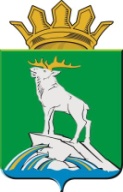 НИЖНЕСЕРГИНСКОЕ МУНИЦИПАЛЬНОЕ КАЗЕННОЕ УЧРЕЖДЕНИЕ«КОМПЛЕКСНЫЙ ЦЕНТР ПО ОБСЛУЖИВАНИЮ УЧРЕЖДЕНИЙ СИСТЕМЫ ОБРАЗОВАНИЯ НИЖНЕСЕРГИНСКОГО МУНИЦИПАЛЬНОГО РАЙОНА»28.12.2020                                                                                                                                № 38-од
г. Нижние СергиО назначении ответственного лицаза профилактику коррупционных и иных правонарушенийВ соответствии с Федеральным законом от 25 декабря 2008 г. N 273-ФЗ «О противодействии коррупции»  (в ред. от 31.07.2020 №259-ФЗ), Методическими рекомендациями по разработке и принятию организациями мер по предупреждению и противодействию коррупции  (утв.   Министерством труда и социальной защиты РФ 8 ноября 2013 г) и с целью организации комплекса мер по противодействию коррупционных и иных правонарушений,ПРИКАЗЫВАЮ:      1.Назначить Елизарьеву Ирину Владимировну, заместителя директора, на ответственным за профилактику коррупционных и иных правонарушений на 2021-2022 годы.       2. Возложить на Елизарьеву И.В., заместителя директора, обязанности за профилактику коррупционных и иных правонарушений:      2.1.Обеспечение соблюдения работниками ограничений и запретов, требований о предотвращении или урегулировании конфликта интересов, исполнения ими обязанностей, установленных Федеральным законом от 25 декабря 2008 г. № 273-ФЗ «О противодействии коррупции» и другими федеральными законами;      2.2.Принятие мер по выявлению и устранению причин и условий, способствующих возникновению конфликта интересов на рабочем месте;       2.3.Ообеспечение деятельности комиссии по урегулированию споров между участниками образовательных отношений;       2.4.Оказание работникам консультативной помощи по вопросам, связанным с применением на практике требований к служебному поведению и общих принципов служебного поведения работников;       2.5.Обеспечение реализации работниками обязанности уведомлять работодателя, органы прокуратуры, иные органы обо всех случаях обращения к ним каких-либо лиц в целях склонения их к совершению коррупционных правонарушений;       2.6.Организация правового просвещения работников;       2.7.Организация обучающих мероприятий по вопросам профилактики и противодействия коррупции и индивидуального консультирования работников.       3. Контроль за исполнением приказа оставляю за собой.Директор                                                                                           Н.Д. МалышкинаС приказом ознакомлен (а):__________/____________